	Планинарски клуб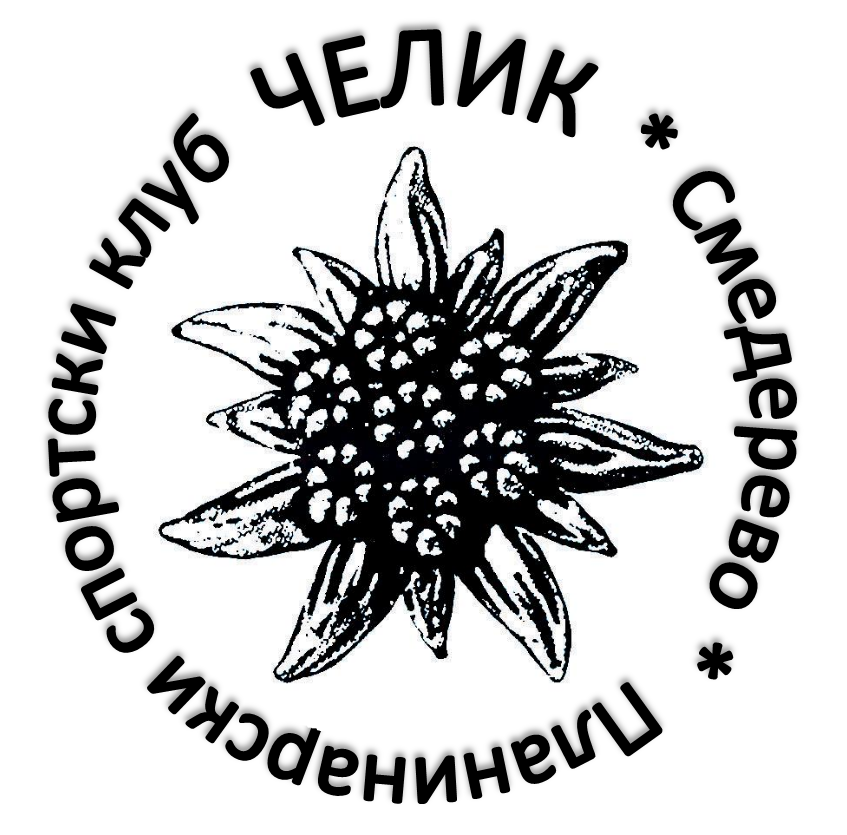 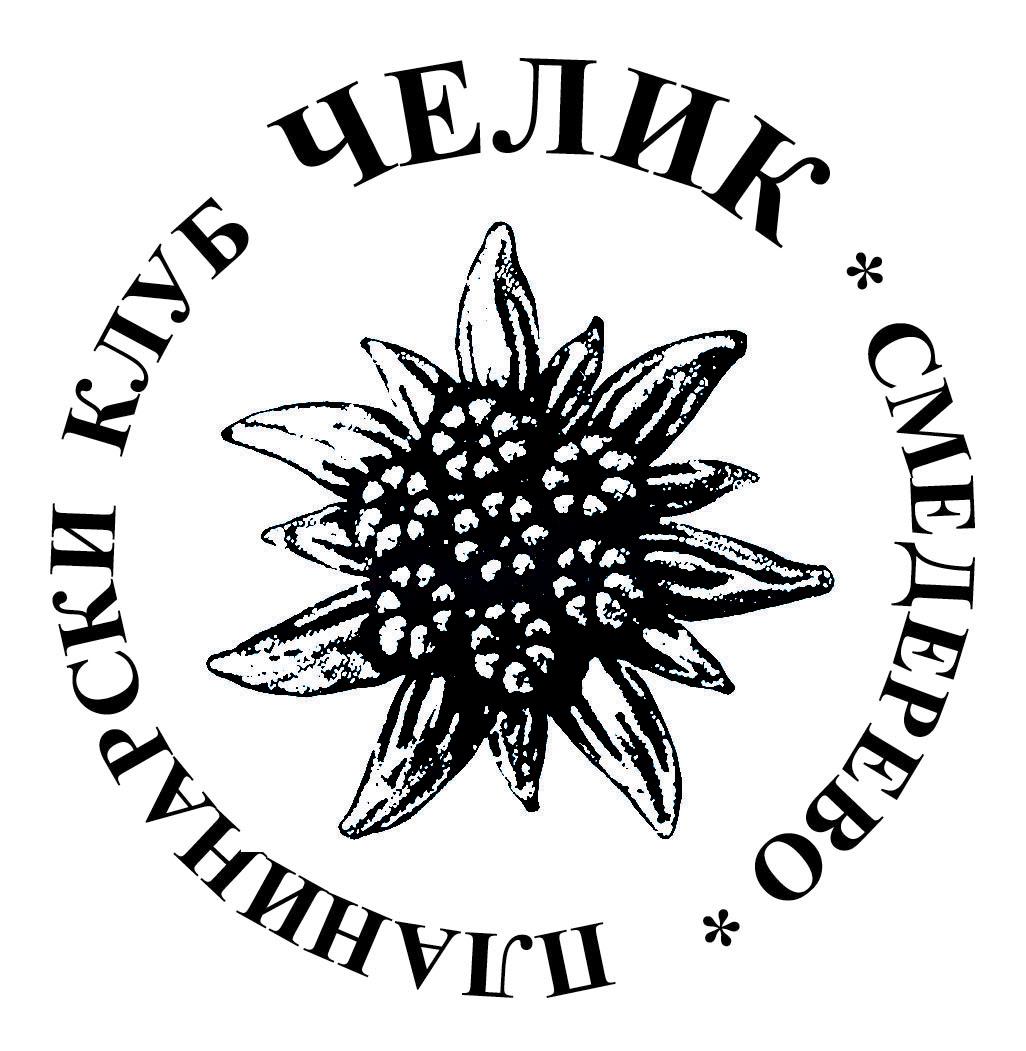 		"ЧЕЛИК" 	С м е д е р е в о	Крађорђева  43.	www.pkcelik.org	Телефон: 026 / 225-700     И Н Ф О Р М А Ц И Ј А   				                                о ПЛАСМАНУ ПСК ЧЕЛИК НА ТАКМИЧЕЊИМА У ПЛАНИНАРСКОЈ ОРЈЕНТАЦИЈИ СРБИЈЕ ЗА 2019.год	Такмичењем у оквиру 10. кола првенства Србије у планинарској орјентацији 9.11.2019.год. завршена је сезона. ЧЕЛИК ЈЕ ПО ДРУГИ ПУТ УЗАСТОПНО ПОСТАО ШАМПИОН ДРЖАВЕ. Такмичења у планинарској орјентацији обављају се у оквиру календарске године. Ова сезона имала је 10 редовних кола лиге и једно посебно првенство Србије у оквиру Дана планинара Србије, које је одржано у Косјерићу.  Сезона је имала и такмичење на првенству Балкана у Босни и Херцеговини, на олимпијској планини Игман.               СРБИЈА ПРВАК БАЛКАНА У ПЛАНИНАРСКОЈ ОРИЈЕНТАЦИЈУ организацији Планинарског савеза федерације Босне и Херцеговине одржано је четврто првенство Балканске планинарске Уније у Планинарској оријентацији. Првемство је одржано на олимпијској планини Игман, у близини олимпијских ски скакаоница у периоду 11.-13.10. 2019.год. Поред предела ски скакаоница које су изнад Малог поља, контроле су биле постављене и у реонима Јавор, Рађи врат, Батак брда, Ковачког станаБадуше и планинарског дома Пријатељ природе. У ово дому био је смештај учесника, као и старт и циљ трка. На такмичењу је учествовало 5 репрезентација држава:Македоније, Црне Горе, Србије, Словеније и домаћина Босне и Херцеговине. Ових 5 репрезентација имало је укупно 23 екипе у четири такмичарске категорије:пионири, јуниори, сениори и ветерани, са укупно 79 такмичара. Репрезентацију Србије представљало је 6 екипа са укупно 19 такмичара. Репрезентација Србије је саставњена од 8 чланова шампиона државе ПСК Челик из Смедерева, 6 чланова из ПСК Победа из Београда, 4 члана из ПСК Торник из Чајетине и један члан из ПСК Црни Врх из Бора.           Такмичење се састојало из решавања задатака за позиционирање контролних тачака на карти, теста који је обухватао области прве помоћи, планинарства и метеорологије, те практичне примене прве помоћи на терену. Поред ових знања и вештина, као главне такмичарске дисциплине биле су дневна и ноћна трка.            Када су се сабрали сви бодови, из свих дисциплина и за све категорије, победила је репрезентација Србије са освојених 4359 бодова, испред Словеније са 4101 бод, Македоније са 3112, Црне Горе са 1816 и Босне и Херцеговине са 1674 бода. Овом победом Србија је по други пут постала првак Балкана. У категорији пионира Србија је заузела друго место у екипи су била два члана Челика:Софија Николић и Немања Васиљевић. У категорији Сениора Србија је освојила четврто место, а у екипи су била два члана Челика, Саша Николић и Дејан Ранковић. Док је у категорији Ветерана освојено прво и треће место. Победила је прва екипа Србије, која је уједно и прва екипа Челика, која је наступала у стандарном саставу:Драган Павловић, Драгутин Јеремић и Небојша Миловановић. У другој екип Србије која је освојила треће место наступао член Челика Бранко Грујић.Одмах по проглашењу није изостало бацање увис селектора репрезентације Драгана Николића, који је одлично селектирао и водио репрезентацију. Након доделе заслужених награда, заједничке фотографије, екипа Србије се упутила у подножје олимписких ски скакаоница да фотографијама овековече овај значајан резултат. Скакаоница на којој је бриљирао легенда ски скокова финац Мати Никенен. Судбина је хтела, да са репрезентативцима Србије, ту буду и туристи из Финске који су обишли поприште скокова олимпијаде 1984. Они су помогли да евоцирамо успомену на летове и да имамо заједничку фотографију репрезентације. Нажалост, зуб времена и не коришћење ових објеката оставља траг на овим објектима.  У повратку репрезентација је свратила у Вишеград, где је обићен чувени камени мост ког је градио Мехмед паша Соколовић и Андрић град, као и родна кућа Иве Андрића, начег великог писца и нобеловца.ПРВЕНСТВО  СРБИЈЕ  У  ПЛАНИНАРСКОЈ  ОРИЈЕНТАЦИЈИУ оквиру манифестације ,, Дани планинара Србије'' који су одржани у организацији ПСС и ПСК Балкан из Београда, на теренима Косјерића, локацији ''Скакавачка котлина'', одржано је првенство Србије у Планинарској оријентацији.  Концепцију стаза и постављање контрола, са организацијом такмичења одрадили су председник комисије за Планинарску оријентацију Владислав Матковић у сарадњи са Драганом Николићем и Јосипом Дућком. Захтевне стазе по врелом дану биле су конципиране са 3 км за најмлађе са 5 контролних тачака до 12 км за сениоре који су имали 20 контролних тачака, део посебних. На такмичењу је учествовало 10 клубова, са укупно 30 екипа. Челик је наступио са 9 екипа, са 27 такмичара,  међу којима је 5 пионирских. Челик је и најуспешнији клуб на овом првенству са освојених 7 медаља,од којих су две златне, две сребрне и три бронзане. Челикови пионири са 5 наступа освојили су 4 медаље. Златну је освојила екипа пионирки: Софија Николић, Милица Васиљевић и Елена Ракић; Сребрну екипа пионира:Немања Васиљевић, Илија Милутиновић и Вук Гилановић. Бронтане медаље освојили су пионирке у саставу:Мина Вучковић, Сенка Ранковић и Анка Ранковић, те пионири:Михајло Минић, Сава Величковић и Никола Тасић. Запажен наступ је имала и мушка сениорска екипа која је освојила титулу вицешампиона државе. Екипа вицешампиона наступила је у саставу:Саша Николић, Дејан Ранковић и Милош Каруповић. Ветеранке у саставу:Биљана Грујић, Данијела Јеремић и Јелена Тасић су се позлатиле, а ветерани су освојили бронтану медаљу. Екипа ветерана била је у саставу:Бранко Грујић, Драгутин Јеремић и Штефан Рилинг. Тако је Челик и овом наступом, показао да је водећи клуб у овој области, у Србији. Медаље победницима, уручио је председник ПСС Исо Планић. ЛИГА СРБИЈЕ У ПЛАНИНАРСКОЈ ОРИЈЕНТАЦИЈИТакмичења у оквиру лиге, 10 кола, организована су на 9 локација, предивних предела наше лепе домовине. Такмичења су била:						Прво коло на Фрушкој Гори у пределу Стражилова;					Друго коло на борском Столу;								Треће коло на Хомољима, Крепољн;								Четврто коло на Авали;									Пето коло на Златибору у Чајетини;							Шесто коло на Фрушкој Гори у околини Чортановаца; 				Седмо коло у Хајдуковачка шума Суботица;							Осмо коло на Рајцу у време акције Дан чистих планина;			Девето коло на Авали као ноћно орјентационо такмичење и		Десето коло на Пасјачи у реону села Растовница. 						ПСК Челик је у конкуренцији такмичара из 21 клуба, у укупном пласману заузео ПРВО МЕСТО И ПОСТАО ШАМПИОН ДРЖАВЕ са освојених  5930 бодова. Титула је освојена испред екипе Победе из Београда, коју смо оставили за близу 3000 бодова.  Трећепласиран је клуб Мосор из Ниша са 2395 бодова. Велики допринос пласману Челика имале су екипе пионира, сениора и ветерана. Посебно радује успех млађих категорија, које су после темељне обуке у клубу и на камповима показали да постају добри такмичари.  Пионири су освојили 1125 бодова, пионирке 1150 бодова, јуниорке 130 бодова, сениори 1340 бодова, сениорке 205 бодова, ветеранке 690 бодова и ветерани 1485 бодова. Екипе пионирки, пионира, сениора, ветеранки и ветерана су победници у својим категоријама. Пионирке Челик 1 су победнице са 565 бодова, а екипа је најчешће била у саставу: Софија Николић, Сенка Ранковић и Мина Вучковић, док је Челик 2 био други са 415 бодова, а најчешћи састав је био:Марта Трајковић,Ања Манојловић и Елена Ракић. Још су наступале и Милица Васиљевић и Анка Ранковић. Код пионира победила је друга екипа Челика 2 са освојених 570 бодова, најчешће у саставу:Лазар Милутиновић, Сава Величковић и Михајло Минић, док је прва екипа освојила 555 бодова, најчешће у саставу:Немања Васиљевић, Илија Милутиновић и Вук Гилановић друга. Наступили су још:Никола Тасић и Константин Јоцовић. Код сениора победила је екипа Челик 1 са освојених 770 бодова, која је најчешће наступала у саставу:Саша Николић, Дејан Ранковић и Милош Каруповић. Друга екипа Челика са освојених 440 бодова, најчешће је била у саставу:Александар Вијатовић, Александар Живојиновић и Драган Тасић освојила је четврто место. За сениоре још су повремено наступали:Тања Јанковић, Марија Трајковић,  Марко Тодоровић, Драган Павловић, Драгутин Јеремић, Небојша Миловановић, Предраг Станисављевић, Милош Живановић и Немања Васиљевић. Ветеранке су победнице лиге са освојених 690 бодова и наступале су у стандарном саставу:Наташа Станисављевић, Биљана Грујић и Данијела Јеремић. Ветеранска екипа Челик 2 је победник лиге са освојених 825 бодова, а за екипу су најчешће наступали:Драган Николић, Бранко Грујић и Штефан Рилинг,  док је Челик 1 у саставу:Драган Павловић, Драгутин Јеремић и Небојша Миловановић други са освојених 660 бодова. У ветеранима су још наступали:Драган Тасић, Биљана Грујић и Данијела Јеремић. Јуниорке су друге, а сениорке треће у лиги. За јуниорке у јединој трци, ноћно на Авали наступале су:Софија Николић, Сенка Ранковић и Марта Трајковића освојиле су 130 бодова. Сениорке су трећепласиране са освојених 205бодова, а најчешће су наступале у саставу:Теодора Милутиновић, Марија Трајковић и Јелена Живојиновић. Још су наступале:Ивана Станојевић, Јелена Тасић, Јелена Брзај и Тамара Јоцовић.   Екипе пионира, освојиле су 22 медаља у лиги Србије, од којих је 9 златних 9 сребрних и 4 бронзане.  Пионирке су у овом учествовале са 4 златне, 4 сребрне и две бронзане. Победиле су на тркама, на Столу, Крепољину, Авали и Пасјачи. Пионири су учествовали са 12 медаља, 5 златних, 5 сребрних и две бронзане, а  победили у две трке, на Авали, Чортановцима, Столу, Крепољину и Пасјачи. Екипе сениорске освојиле су 15 медаља, 7 златних 4 сребрне и 4 бронзане. Екипа сениора, освојила  је 10 медаља, 6 златних 3 сребрне и једна бронзана. Победили су на тркама на Авали, Крепољину, Чортановцима, Столу, Златибору и Авали (ноћно). Ова победа на Авали значила је и освајање новог прелазног пехара. Овај велики пехар купа Авале, краси просторије клуба.  Сениорке су освојиле 5 медаље од којих су једна златна, једна сребрна и три бронзане. Победиле су на трци у Чортановцима. Екипе ветерана су биле најпродуктивније, освојиле су укупно 22 медаља, од којих је 14 у мушкој категорији. Мушка екипа освојила је 10 златних и 4 сребрне медаље. Победили су на тркама Авала, Крепољин, Столу код Бора, Златибор, Авала ноћно, Чортановцима, Стражилову, Хајдуковачкој шуми,  Рајцу и Пасјачи. Ветеранке су освојиле 8 медаља од којих је 7 златних и једна бронзана. Победиле су на Авали, Крепољину, Стражилову, Златибору, Чортановцима,  Авали (ноћно) и на Пасјачи. Тако је Челик, укључиваљем додатних нових такмичара, пре свих пионира, након школе и кампова, те анимираљем чланова који су се извесно време пасивизирали, успео по други пут и то узастопно, да дође до титуле ПРВАКА СРБИЈЕ У ПЛАНИНАРСКОЈ ОРИЈЕНТАЦИЈИ . Овај резултат је дело 38 учесника – спортиста клуба. Они су кроз титулу, на 78 учешћа, освојили укупно 61 медаљу од којих је 35 златних, 17 сребрних и 9 бронзаних. Екипе Челика су у својим категоријама освојиле пет првих места (пионирке, пионири, сениори, ветеранке и ватерани), једно друго место јуниорке и једно треће сениорке. Овим је стављена тачка на једну успешну сезону, сезону која нас обавезује према младим нараштајима, према статусу, угледу клуба и града ког представљамо. У Смедереву			УЧЕСНИК ТАКМИЧЕЊА, ТРЕНЕР И		14.11.2019.год.	ЧЛАН ПЛАНИНАРСКОГ СПОРТСКОГ КЛУБА ЧЕЛИК								Бранко Грујић 